Informacja o zgłoszeniubudowy, o której mowa w art. 29 ust. 1 pkt 1-3przebudowy, o której mowa w art. 29 ust. 3 pkt 1 lit. ainstalowania, o którym mowa w art. 29 ust. 3 pkt 3 lit. dGarwolin dnia 19.07.2022 r.B.6743.597.2022.ADI n f o r m a c  j ao braku wniesienia sprzeciwu wobec zgłoszeniaZgodnie z art. 30a pkt 3 ustawy z dnia 7 lipca 1994 roku – Prawa budowlane (Dz.U. z 2020 roku. poz. 1333 z późniejszymi zmianami) informuję, że wobec zgłoszenia z dnia 27.06.2022 roku złożonego przez Panią Agnieszkę Płatek dotyczącego zamiaru przystąpienia do budowy instalacji gazowej dla potrzeb budynku mieszkalnego na działce nr 904/14 położonej w miejscowości Wola Rębkowska - tut. Urząd nie wniósł sprzeciwu.- Starosta Powiatu Garwolińskiego 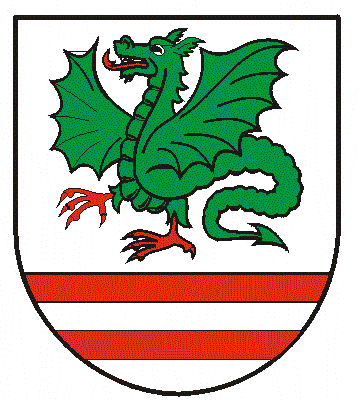 